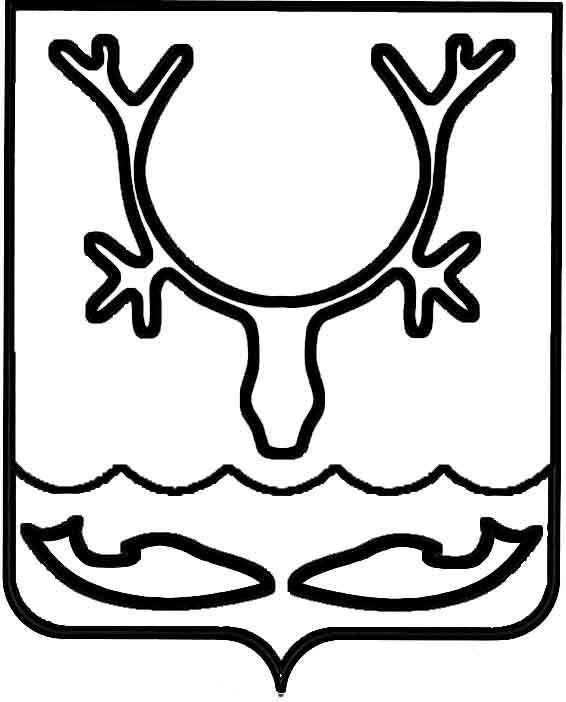 Администрация МО "Городской округ "Город Нарьян-Мар"РАСПОРЯЖЕНИЕот “____” __________________ № ____________		г. Нарьян-МарВ соответствии с постановлением Администрации МО "Городской округ "Город Нарьян-Мар" от 28.03.2018 № 197 "Об утверждении Положения о порядке формирования муниципального задания на оказание муниципальных услуг (выполнение работ) в отношении муниципальных учреждений МО "Городской округ "Город Нарьян-Мар":Внести в распоряжение Администрации МО "Городской округ "Город Нарьян-Мар" от 12.04.2018 № 305-р "Об утверждении муниципального задания                     на оказание муниципальных услуг (выполнение работ) в отношении муниципального бюджетного учреждения "Чистый город" на 2018 год и плановый период                          2019 и 2020 годов" следующие изменения:Приложение 3 изложить в новой редакции (Приложение).Исключить пункт 11. Контроль за исполнением настоящего распоряжения возложить на первого заместителя главы Администрации муниципального образования "Городской округ "Город Нарьян-Мар".Настоящее распоряжение вступает в силу после его официального опубликования, распространяется на правоотношения, возникшие с 01 апреля                   2018 года, и действует до 31 декабря 2018 года.Приложениек распоряжению Администрации МО"Городской округ "Город Нарьян-Мар"от 03.05.2018 № 368-р"Приложение 3к распоряжению Администрации МО"Городской округ "Город Нарьян-Мар"от 12.04.2018 № 305-рТЕХНИЧЕСКОЕ УСЛОВИЕна выполнение муниципальной работы "Организация освещения улиц"на 2018 год и плановый период 2019 и 2020 годовНаименование муниципальной работы: "Организация освещения улиц"Содержание муниципальной работы: Организация освещения улиц. Содержание приборов освещения, опор и линий электропередач должно проводиться                                 в соответствии с ПТЭЭП.Перечень объектов системы уличного освещения (технические характеристики)  Технические характеристикиПЕРЕЧЕНЬобъектов уличного освещения МО "Городской округ "Город Нарьян-Мар"ПЕРЕЧЕНЬсетей уличного освещения МО "Городской округ "Город Нарьян-Мар"Предполагаемые виды работ по текущему содержанию сетей уличного освещения".0305.2018368-рО внесении изменений в распоряжение Администрации МО "Городской округ "Город Нарьян-Мар" от 12.04.2018 № 305-р "Об утверждении муниципального задания на оказание муниципальных услуг (выполнение работ) в отношении муниципального бюджетного учреждения "Чистый город" на 2018 год и плановый период 2019 и 2020 годов"Глава МО "Городской округ "Город Нарьян-Мар" О.О.Белак№ п/пНаименование оборудованияЕд. измеренияКоличество 1Сети уличного освещения кабельные линиикм13,8542Сети уличного освещения воздушные линиикм49,3763Общая протяжённость сетейкм63,2304Опоры ж/бшт.535Опоры металлическиешт.4446Опоры деревянныешт.150Общее количество опоршт.6477Светильники с лампами ДНаТшт.11698Светильники с лампами КЛЛшт.1519Светильник с ртутными лампами высокого давления ДРЛ 250Вт шт.8410Светильник светодиодныйшт.11311Прожектор (галогенная лампа)шт.69Общее количество светильниковшт.158612Узел учёта (электрические системы управления)шт.5613Светодиодное деревошт.23№п/пНаименование энергоснабжаемого объектаАдрес энергоснабжаемого объекта(фактическое местонахождение)Кол-во  светильников1Уличное освещение ТП-1Ул. 60 лет Октября, пер. Сахалинский482Уличное освещение ТП-14Ул. Первомайская113Уличное освещение ТП-16Ул. Мира, пер. Рождественский, пер. Полевой, пер. Высоцкого514Уличное освещение ТП-17Ул. Южная, ул. Печорская, пер. Лесной195Уличное освещение ТП-19Ул. Печорская, ул. Пионерская226Уличное освещение ТП-2Ул. Школьная,1-ый,2-ой переулки, пр-д Качгортский357Уличное освещение ТП-21Ул. Сапрыгина78Уличное освещение ТП-22Ул. Строительная, ул.60 лет Октября749Уличное освещение ТП-24Ул. Речная, ул. Морская, М. Качгорт4610Уличное освещение ТП-25Ул. Юбилейная511Уличное освещение ТП-28Ул. Мурманская1212Уличное освещение ТП-3Ул. Ленина313Уличное освещение ТП-32Ул. Ленина514Уличное освещение ТП-33Ул. Явтысого, ул. Южная2715Уличное освещение ТП-34Ул. Южная1716Уличное освещение ТП-5Ул. Смидовича6017Уличное освещение ТП-38 Ул. М.Баева, ул. Юбилейная, пер. Заполярный, пер. Северный5018Уличное освещение ТП-39Ул. М.Баева, ул. Калмыкова2419Уличное освещение ТП-41 школа №2Ул. Заводская, ул. Комсомольская5220Уличное освещение ТП-42 Рабочая, 17Ул. Рабочая, ул. Зелёная2321Уличное освещение ТП-43 водоз. КачгортУл. Рабочая, ул. Титова, пер Ольховый2522Уличное освещение ТП-52 СовхозУл. Совхозная, пер. Весенний2923Уличное освещение ТП-55 стар. АэропортУл. Российская, ул. Рябиновая, ул. Светлая3524Уличное освещение ТП-74 Ул. Ленина, ул. Выучейского525Уличное освещение ТП-66Ул. Красная, ул. Рыбников1726Уличное освещение ТП-7Ул. Пырерки, ул. Ненецкая5527Уличное освещение р-н д/с "Радуга"Ул. Ленина328Уличное освещение ТП-8Ул. Рыбников2829Уличное освещение ТП-80Ул. Смидовича, ул. Тыко-Вылки, ул. Победы9030Уличное освещение ТП-9Ул. Октябрьская, пер. Рыбацкий2331ВЛ АвиаторовУл. Авиаторов232ВЛ 60 лет ОктябряУл. 60 лет Октября633Уличное освещение ТП-18Ул. Меньшикова, ул. 60 лет ССР2934Уличное освещение БезымянноеР-н кладбища Безымянное635Уличное освещение ХрамУл. Ленина (храм)11436Уличное освещение ТП-12/1Ул. Студенческая, ул. Меньшикова2137Уличное освещение ТП-13Ул. Бондарная838Уличное освещение ТП-37Ул. Ленина (сквер)3439Уличное освещение опора ул. Полярная Ул. Полярная1840Уличное освещение ТП-86Пр-д кап. Матросова3841Уличное освещение ТП-90Ул. Российская, ул. Рябиновая, ул. Светлая,ул. Аэродромная, ул. Полярных лётчиков7742Уличное освещение ТП-91Ул. Мира, ул. Берёзовая, пер. Дорожный, пер. Антипина, пер. Ивовый, пер. Банный, пер. М. Ульсена7143Уличное освещение ТП-77Пер. Антипина, пер. М Ульсена, ул. Мира, ул. Берёзовая3244Уличное освещение ТП-27Ул. Ленина (сквер возле открытого стадиона)3445Уличное освещение опора ул. Октябрьская, 9АУл. Октябрьская3646Уличное освещение ТП-34Ул. Пионерская, Сущинского, Швецова5247Уличное освещение ТП-84Ул. Полярная, ул. Рыбников3248Уличное освещение ТП-86Ул. Рыбников к ЦОС3849Уличное освещение ТП-15Ул. Ленина, ул. Авиаторов37ИТОГО:ИТОГО:ИТОГО:1 586№п/пНазвание линииОбщая протяженность сетей, м:1ул. 60 лет Октября, пер. Сахалинский.19452ул. Первомайская6673ул. Мира24764ул. Октябрьская12605ул. Печорская11946ул. Школьная,1-2 переулки, Качгортский проезд18347ул. Сапрыгина4988ул. Строительная, ул.60 лет Октября.32049ул. Речная, ул. Морская, М.Качгорт306110ул. Юбилейная64011Мурманская41212Ленина-Авиаторов170513Ленина28414Явтысого111615Южная79216Смидовича101017ул. М.Баева, ул. Юбилейная, пер. Заполярный, пер. Северный202418ул. М.Баева, ул. Калмыкова.118619ул. Заводская220720ул. Рабочая151421ул. Рабочая, пер. Ольховый, ул.Титова152422ул. Совхозная, пер. Весенний224023ул. Российская, Рябиновая, Светлая, Полярных летчиков153924ул. Выучейского42525ул. Красная65026ул. Пырерки, ул. Ненецкая205627д. №29Б по ул. Ленина12028ул. Рыбников152429ул. Смидовича, ул.Тыко-Вылка, ул. Победы199130ул. Октябрьская124931ул. Авиаторов.3032ул. 60 лет Октября, р-н д. 50А27033ул. Меньшикова, ул. 60 лет СССР181634свалка ТБО, кладбище Безымянное122135территория Храма56236ул. Студенческая62637ул. Бондарная62438ул. Ленина,27А,27Б41039ул. Полярная85040пр. кап. Матросова, ул. Рыбников120241ул. Российская, Рябиновая, Светлая, Полярных летчиков, ул. Аэродромная306842пер. М. Ульсена, Антипина, Дорожный, Банный, Ивовый, ул. Березовая, ул. Мира246843пер.М. Ульсена, Антипина, Дорожный, ул. Березовая, ул. Мира121344ул. Ленина, сквер41045ул. Октябрьская, 9А17846ул. Явтысого245047ул. Рыбников-Полярная91448ул. Рыбников-ЦОС81549пр. капитана Матросова, д. № 815050проезд капитана Матросова, д. №215051Чернова-Оленная80152Снежный12053Пионерская535ИТОГО63 230Наименование вида работЕд.изм.Кол-вопериодичностьУстановка деревянных приставок к опорам (вручную)шт.11 раз в годУстановка железобетонных приставок к опорамшт.11 раз в годЗамена деревянных одностоечных опор деревянными (подъем опоры автокраном, АБКМ)шт.91 раз в годУстановка подкосов к опорамшт.11 раз в годЗамена подкосовшт.11 раз в годУстройство оттяжекшт.51 раз в годНавертывание изоляторов типа ТФ на штыри (крюки)шт.201 раз в годВыправка А- или П-образных опор с отключением напряженияшт.101 раз в годУстановка однорожкового кронштейна на опоре ВЛ и КЛшт.201 раз в годЗарядка однорожкового кронштейна для опор с кабельным вводомшт.101 раз в годОсмотр и ремонт элементов иллюминации (столбовой)шт.261 раз в годТехническое обслуживаниекм63,231 раз в годТехническое обслуживаниешт.1171,001 раз в годТехническое обслуживание 3.1.2. Прожекторышт.691 раз в годТехническое обслуживание 3.1.7. Устройство пусковое для газорязрядных ламп высокого давленияшт.601 раз в годЗамена соединителейшт.201 раз в годУстановка крюков на установленных опорахшт.201 раз в годПрокладка самонесущих изолированных проводов ВЛ по опорамшт.11 раз в годПрокладка силовых кабелей в трубахм5001 раз в годДемонтаж и монтаж в цоколе опоры разделки кабеляшт.101 раз в годЗамена электросчетчиков (3 ШТ. 3-Х ФАЗНЫХ + 7 ШТ. ОДНОФАЗНЫХ)шт.101 раз в годЭлектромагнитные реле (промежуточные, сигнальные) (полная проверка)шт.401 раз в годТекущий ремонт пульта автоматического управленияшт.81 раз в годОбслуживание автоматовшт.1001 раз в годОсмотр трасс кабельных линийкм14,7971 раз в годОчистка подходов к РЩ от снегашт.621 раз в годОсмотр воздушной линии электропередачи без ее отключениякм48,4681 раз в годПроверка охранной зоны линий электропередачи на предмет возможности производства работ без согласования вблизи воздушной линиикм48,4681 раз в годПроверка линии электропередачи на предмет образования гололедакм48,4681 раз в годИзмерение нагрузок и напряжений в РЩ (РАСПРЕДЕЛИТЕЛЬНОМ ЩИТЕ)шт.492 раз в годТехническое обслуживание – Исполнительский шкафшт.422 раз в годЗамена рубильникашт.31 раз в годЗамена проводов на переходахшт.101 раз в годСоединение кабеля с воздушной линией с помощью проводов   в опорешт.51 раз в годПеретяжка и регулировка провода воздушной линии (на ж/б опорах)шт.101 раз в годПодвеска проводов на тросем2501 раз в годСнятие показанийраз12 раз в годОплата электроэнергиикВт/час1 011 692